Liebe Sportfreundin, lieber Sportfreund,liebe Eltern, Angehörige bzw. gesetzliche Betreuer/innen,in der Region Bremerhaven bewegt sich was! Bremerhaven wurde für das bundesweite Projekt „MIA - Mehr Inklusion für Alle“ (www.mehr-inklusion-fuer-alle.de) ausgewählt. Dieses führt der Deutsche Behindertensportverband, gefördert von der Aktion Mensch Stiftung, durch. Das Amt für Menschen mit Behinderung der Stadt Bremerhaven (in Kooperation mit dem Behindertensportverband Bremen e. V.) hat sich erfolgreich für eine Teilnahme beworben.Das Ziel: Menschen mit Behinderung sollen die Türen zu den Vereinen der Region weiter geöffnet werden, damit sie Bewegung, Spiel und Sport zukünftig ortsnah und vielfältig gestalten können. Damit dies gelingt, benötigen wir Antworten auf die nachfolgenden Fragen. Mit den Rückmeldungen können wir die Bedarfe genauer ermitteln, zielgerichtet neue Bewegungs-, Spiel- und Sportangebote schaffen und bestehende Sportangebote stärken und unterstützen. Was ist zu tun?Fragebogen lesen (Bei Bedarf bitte Hilfen oder Assistenz zur Unterstützung einholen.).Fragebogen ausfüllen.Fragebogen an die Person zurückgeben, von der er stammt. Letzter Abgabetermin 21.05.2018.Wichtige Hinweise!Wir verwenden im Fragebogen die Ansprache „Du“, da dies im Sport allgemein üblich ist.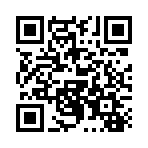 Die Beantwortung des Fragebogens kann anonym erfolgen. Die Angabe der persönlichen Daten ist natürlich freiwillig. Zugang zu den Daten haben ausschließlich Projektpartner, direkte Projektmitarbeiter und die wissenschaftliche Begleitung. Eine Weitergabe an nicht genannte Dritte erfolgt nicht.Die Bearbeitungszeit beträgt ca. 10 Minuten.  Ein Zwischenspeichern ist leider nicht möglich.Der Fragebogen kann auch im Internet unter www.unipark.de/uc/zielgruppen_mia/ausgefüllt werden. Solltest Du Rückfragen haben, wende Dich bitte an:Frau Maleike SchubertProjektmitarbeiterinAmt für Menschen mit Behinderung, Magistrat BremerhavenTel.: 0471-5902360E-Mail: maleike.schubert@magistrat.bremerhaven.de Bitte teile uns mit, für wen Du den Fragebogen ausfüllst.Ich fülle den Fragebogen aus für meine Person/mich 		 meine/n Tochter/Sohn - als Elternteil  eine zu betreuende Person - als gesetzl. Betreuer/in Sonstiges  ___________________________________Wie bist Du auf den Fragebogen aufmerksam geworden? ___________________________________Ab jetzt beziehen sich alle Angaben auf die unter Nr. 1 angegebene Person:Alter:     _________Jahre	           Keine Angabe		Geschlecht:    Weiblich              Männlich		 Sonstiges	 Keine AngabeAus welchem Bezirk/Ortsteil kommst Du?___________________________________		 Keine Angabe Es ist nun das momentane Freizeitverhalten für uns interessant:Nimmst Du momentan in der Freizeit an einem regelmäßigen Sportangebot teil? Nein, zurzeit nicht	 Bitte kurz angeben, warum nicht (mehrfaches Ankreuzen möglich): Kein Interesse	 Keine Zeit	   Kein passendes Angebot	   Keine Assistenz Sonstiges_________________________________ Ja, und zwar (mehrfaches Ankreuzen möglich):Um neue Sportangebote bedarfsgerecht entwickeln zu können, ist es für uns hilfreich, einen Überblick über die Wünsche zu erhalten:Möchtest Du gerne an einem (zusätzlichen) Bewegungs-, Spiel- oder Sportangebot teilnehmen? Ja, ein solches Angebot würde ich / würde mein Kind wahrnehmen.	 NeinWenn nein: Warum nicht? _________________________________________________________ __________________________________________________________(Weiter mit Frage 9). Wenn ja: Für welches Sportangebot wünschst Du Dir ein Angebot in einem regionalen Sportverein (mehrfaches Ankreuzen möglich)?Angenommen, das gewünschte Angebot käme zustande: Gäbe es Deinerseits Schwierigkeiten, eine Teilnahme zu ermöglichen?	 Ja, und zwar:  _____________ Nein, das wäre kein Problem	Möchtest Du Dich darüber hinaus auch im Sport engagieren (z. B. Helfen bei Sportfesten, Übernahme eines Ehrenamts, Übungsleiter/innen-Tätigkeit)? Ja		 Ja, nur mit Assistenz		 NeinVielen Dank für Deine Mitarbeit!_________________________________________________________________________________Du hast nun noch die Möglichkeit, nähere Angaben zu Deiner Person (als Fragebogen-Bearbeiter/in) zu machen, um so gegebenenfalls eine direkte Kontaktaufnahme zu ermöglichen. Diese Angaben sind natürlich freiwillig und keine Voraussetzung zur Teilnahme an der Befragung. Mache hier also nur Angaben in dem Umfang, wie Du dies selbst für wünschenswert hältst:Name, Vorname:  ___________________________________________________________________Straße: __________________________________ PLZ, Ort:  __________________________________Telefonnummer: __________________________ E-Mail-Adresse:  ____________________________ Ich wünsche mir eine konkrete Kontaktaufnahme. Ich möchte eine Auswertung der Befragung. Bitte E-Mail angeben: _________________________ Badminton Badminton Ballsport allgemein Ballsport allgemein Spiele in Gruppen Spiele in Gruppen Blasrohrsport Blasrohrsport Boccia Boccia Bogen-Sport Bogen-Sport Bosseln Bosseln Bowling Bowling Dart Dart Frisbee-Golf Frisbee-Golf Fußball Fußball Goalball Goalball Gymnastik Gymnastik Handball Handball Judo Judo Ju-Jutsu  Ju-Jutsu  Joggen Joggen Kanusport Kanusport            Karate            Karate Kegeln Kegeln Klettern Klettern Leichtathletik Leichtathletik Minigolf Minigolf Nordic Walking Nordic Walking Powerchair-Hockey Powerchair-Hockey Psychomotorik Psychomotorik Radsport Radsport Rehabilitationssport Rehabilitationssport Reiten/Pferde-Sport Reiten/Pferde-Sport Rollstuhlbasketball Rollstuhlbasketball Rollstuhlfechten Rollstuhlfechten Rollstuhlrugby Rollstuhlrugby Rollstuhlsport allgemein Rollstuhlsport allgemein Rudern Rudern Rückengymnastik Rückengymnastik Schach Schießsport Schwimmsport Segeln Sitzvolleyball Sport außerhalb von Sportvereinen (z. B. Kirche)  Standvolleyball Tanzen Tauchen/Schnorcheln Tennis Tischtennis Torball Trampolin Unihockey Wandern Yoga Sonstiges und zwar: _____________________ Badminton Badminton Ballsport allgemein Ballsport allgemein Spiele in Gruppen Spiele in Gruppen Blasrohrsport Blasrohrsport Boccia Boccia Bogen-Sport Bogen-Sport Bosseln Bosseln Bowling Bowling Dart Dart Frisbee-Golf Frisbee-Golf Fußball Fußball Goalball Goalball Gymnastik Gymnastik Handball Handball Judo Judo Ju-Jutsu  Ju-Jutsu  Joggen Joggen Kanusport Kanusport Karate Karate Kegeln Kegeln Klettern Klettern Leichtathletik Leichtathletik Mini-Golf Mini-Golf Nordic Walking Nordic Walking Powerchair-Hockey Powerchair-Hockey Psychomotorik Psychomotorik Radsport Radsport Rehabilitations-Sport Rehabilitations-Sport Reiten/Pferde-Sport Reiten/Pferde-Sport Rollstuhl-Basketball Rollstuhl-Basketball Rollstuhlfechten Rollstuhlfechten Rollstuhlrugby Rollstuhlrugby Rollstuhlsport allgemein Rollstuhlsport allgemein Rudern Rudern Rückengymnastik Rückengymnastik Schach Schießsport Schwimmsport Segeln Sitzvolleyball Sport außerhalb von Sportvereinen (z. B. Kirche)  Standvolleyball Tanzen Tauchen/Schnorcheln Tennis Tischtennis Torball Trampolin Unihockey Wandern Yoga Sonstiges und zwar: _____________________